Juan Ginés de Sepúlveda (1547)The man rules over the woman, the adult over the child, the father over his children. That is to say, the most powerful and most perfect rule over the weakest and most imperfect. This same relationship exists among men, there being some who by nature are masters and others who by nature are slaves. Those who surpass the rest in prudence and intelligence, although not in physical strength, are by nature the masters. On the other hand, those who are dim-witted and mentally lazy, although they may be physically strong enough to fulfill all the necessary tasks, are by nature slaves. It is just and useful that it be this way. We even see it sanctioned in divine law itself, for it is written in the Book of Proverbs: "He who is stupid will serve the wise man." And so it is with the barbarous and inhumane peoples [the Indians] who have no civil life and peaceful customs. It will always be just and in conformity with natural law that such people submit to the rule of more cultured and humane princes' and nations. Thanks to their virtues and the practical wisdom of their laws, the latter can destroy barbarism and educate these [inferior] people to a more humane and virtuous life. And if the latter reject such rule, it can be imposed upon them by force of arms. Such a war will be just according to natural law. . . .Now compare these natural qualities of judgment, talent, magnanimity, temperance, humanity, and religion [of the Spanish] with those of these pitiful men [the Indians], in whom you will scarcely find any vestiges of humanness. These people possess neither science nor even an alphabet, nor do they preserve any monuments of their history except for some obscure and vague reminiscences depicted in certain paintings, nor do they have written laws, but barbarous institutions and customs. In regard to their virtues, how much restraint or gentleness are you to expect of men who are devoted to all kinds of intemperate acts and abominable lewdness, including the eating of human flesh? And you must realize that prior to the arrival of the Christians, they did not live in that peaceful kingdom of Saturn [the Golden Age] that the poets imagine, but on the contrary they made war against one another continually and fiercely, with such fury that victory was of no meaning if they did not satiate their monstrous hunger with the flesh of their enemies. ...These Indians are so cowardly and timid that they could scarcely resist the mere presence of our soldiers. Many times thousands upon thousands of them scattered, fleeing like women before a very few Spaniards, who amounted to fewer than a hundred. . . . In regard to those [the Aztecs] who inhabit New Spain and the province of Mexico, I have already said that they consider themselves the most civilized people [in the New World]. They boast of their political and social institutions, because they have rationally planned cities and nonhereditary kings who are elected by popular suffrage, and they carry on commerce among themselves in the manner of civilized people. But . . . I dissent from such an opinion. On the contrary, in those same institutions there is proof of the coarseness, barbarism, and innate servility of these men. Natural necessity encourages the building of houses, some rational manner of life, and some sort of commerce. Such an argument merely proves that they are neither bears nor monkeys and that they are not totally irrational. But on the other hand, they have established their commonwealth in such a manner that no one individually owns anything, neither a house nor a field that one may dispose of or leave to his heirs in his will, because evervthing is controlled by their lords, who are incorrectly called kings. They lived more at the mercy of their king’s will than of their own. They are the slaves of his will and caprice, and they are not the masters of their fate. The fact that this condition is not the result of coercion but is voluntary and spontaneous is a certain sign of the servile and base spirit of these barbarians. They had distributed their fields and farms in such a way that one third belonged to the king, another third belonged to the religious cult, and only a third part was reserved for the benefit of everyone; but all of this they did in such a way that they themselves cultivated the royal and religious lands. They lived as servants of the king and at his mercy, paying extremely large tributes. When a father died, all his inheritance, if the king did not decide otherwise, passed in its entirety to the oldest son, with the result that many of the younger sons would either die of starvation or subject themselves to an even more rigorous servitude. They would turn to the petty kings for help and would ask them for a field on the condition that they not only pay feudal tribute but also promise themselves as slave labor when it was necessary .And if this kind of servitude and barbaric commonwealth had not been suitable to their temperament and nature, it would have been easy for them to take advantage of the death of a king, since the monarchy was not hereditary , in order to establish a state that was freer and more favorable to their interests. Their failure to do so confirms that they were born for servitude and not for the civil and liberal life. . . . Until now we have not mentioned their impious religion and their abominable sacrifices, in which they worship the Devil as God, to whom they thought of offering no better tribute than human hearts. ...Interpreting their religion in an ignorant and barbarous manner, they sacrificed human victims by removing the hearts from the chests. They placed these hearts on their abominable altars. With this ritual they believed that they had appeased their gods. They also ate the flesh of the sacrificed men. . . . War against these barbarians can be justified not only on the basis of their paganism but even more so because of their abominable licentiousness, their prodigious sacrifice of human victims, the extreme harm that they inflicted on innocent persons, their horrible banquets of human flesh, and the impious cult of their idols. Since the evangelical law of the New Testament is more perfect and more gentle than the Mosaic law of the Old Testament (for the latter was a law of fear and the former is a law of grace, gentleness, and clemency), so also [since the birth of Christ] wars are now waged with more mercy and clemency. Their purpose is not so much to punish as to correct evils. What is more appropriate and beneficial for these barbarians than to become subject to the rule of those whose wisdom, virtue, and religion have converted them from barbarians into civilized men (insofar as they are capable of becoming so), from being torpid and licentious to becoming upright and moral, from being impious servants of the Devil to becoming believers in the true God? They have already begun to receive the Christian religion, thanks to the prudent diligence of the Emperor Charles, an excellent and religious prince. They have already been provided with teachers learned in both the sciences and letters and, what is more important, with teachers of religion and good customs. 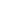 Annotation: In 1550, a momentous debate over the status of the New World Indians took place at the Spanish court in Valladolid, between Juan Gines Sepulveda, the official historian of the Spanish Crown, and Bartolomé de las Casas, a Dominican priest. At issue was whether the Indians possessed a soul. Although no final verdict was rendered in the debate, the Spanish court seemed to side with las Casas by demanding that the Indians be treated more humanely. Nevertheless, abuses persisted.Three years earlier, Sepúlveda defended the Spanish Conquest by condemning the Indians as savages who should serve the Spanish Conquistadors as slaves. An excerpt from his 1547 tract, The Second Democrates, follows.